CHIARIMENTI E RETTIFICHESi precisa che le caratteristiche tecniche dei prodotti in gara sono indicative della qualità richiesta e delle caratteristiche tecnico-funzionali in funzione dell’uso cui sono destinati. Pertanto, saranno ritenute valide offerte non solo di prodotti che risultino conformi a quelli descritti nell’allegato “A” al Capitolato d’Oneri, ma anche le offerte dei prodotti che per qualità, funzione e destinazione d’uso risultino equivalenti ed idonei. Quanto detto è riportato al punto 9) “Seconda Fase” del Disciplinare di Gara. 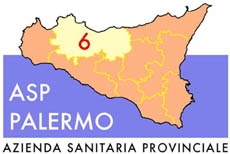 Sede legale: Via G. Cusmano, 24 – 90141  PALERMOC.F. e P. I.V.A.: 05841760829www.asspalermo.orgDIPARTIMENTO PROVVEDITORATO E TECNICOU.O.C. PROVVEDITORATOAPPALTO PUBBLICO PROCEDURA APERTA PER  SOMMINISTRAZIONE DI MATERIALE SANITARIO, DI MEDICAZIONE E PRESIDI CHIRURGICI OCCORRENTI ALLE AZIENDE ARNAS, OSPEDALIERE ED ASP DEL BACINO OCCIDENTALE DELLA REGIONE SICILIANA